Автоматизированные информационные системы.  1. Записать модель, двойственную к следующей задаче линейного программированияРешение:2. Построить графически линии равного уровня целевой функции для следующей модели линейного программированияРешение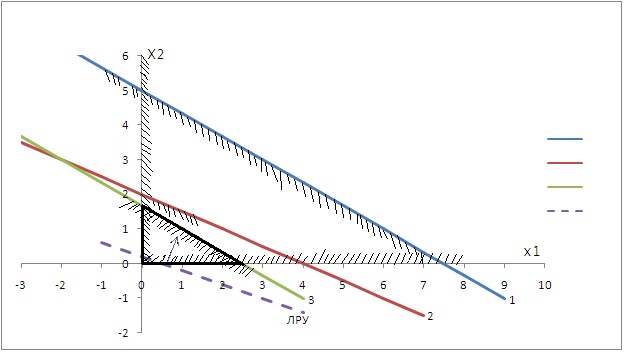 Жирной линией обведён треугольник области допустимых значений.Штриховой линией показана линия равного уровня, её уравнение:2 X1 + 5 X2 = 1Потенциальным решением оптимизационной задачи будут точки X1= 2,5 X2 = 0 ИX1 = 0 X2 = 1,673. Записать математическую модель и матрицу для следующей сети задачи о назначениях: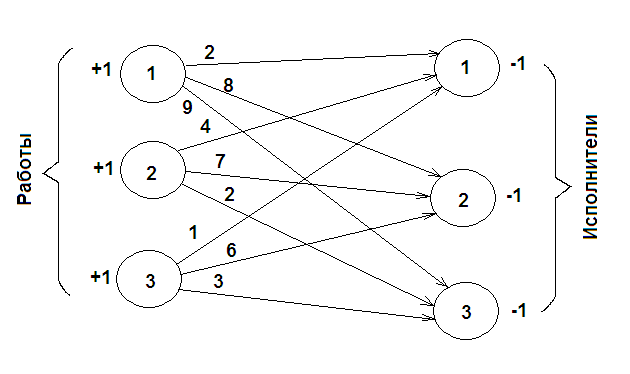 РешениеМатрица для задачи о назначенияхМатематическая модель задачи о назначенияхЦФ:Ограничения: 2-е ограничение:3-е ограничение:и 4. Задача о назначениях задана следующей матрицей:Требуется записать математическую модель и построить соответствующую сеть.Решение:ЦФ:Ограничения:2-е ограничение:3-е ограничение:и Соответствующая модель: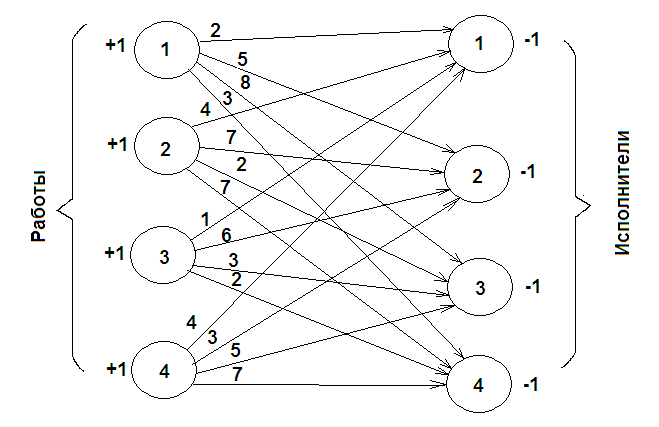 5. Записать математическую модель для следующей сети: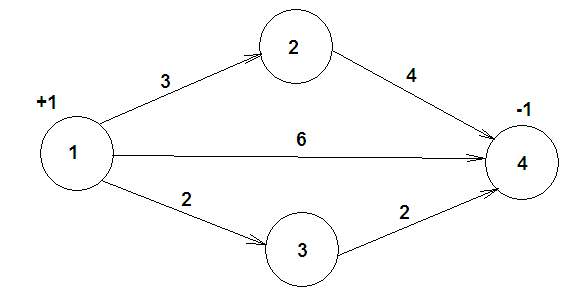 Привести пример содержательной формулировки задачи, которой соответствует данная математическая модель.Решение:ЦФ: 
Ограничения:Пример содержательной формулировки. Пусть узел 1 является месторождением, где добывают медную руду. Необходимо доставить руду на обогатительный завод. Доставка возможна как на прямую, либо через промежуточные узлы. 6. Дана матрица условий классической задачи:Требуется записать соответствующую математическую модель и построить сеть.Решение:Целевая функцияОграничение по предложению:Ограничение по спросу: Сеть: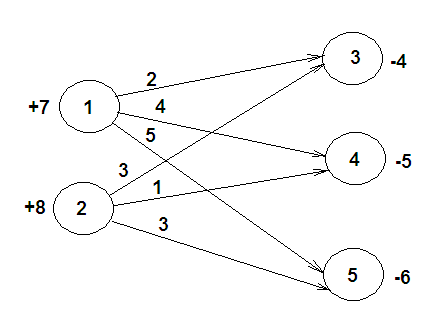                      → исполнители                     → исполнители                     → исполнители                     → исполнители↓работы289↓работы472↓работы1632583472716324357ПНПО                334455Поставки1 24 5 1723 1  3 82 8Спрос 4 45 5 6 6 15 